Madame, Monsieur, Dans le cadre d’une recherche menée par le laboratoire I3M de l’Université de Nice Sophia Antipolis et le Centre Scientifique et Technique du Bâtiment, le projet EcoFamilies vous propose de participer à la conception d’une solution technologique interactive innovante qui entend répondre à vos attentes et vous permettra de prendre des décisions pertinentes pour réduire votre facture énergétique  ̶ elle représente un coût non négligeable pour votre foyer  ̶  tout en préservant l’environnement.Dans ce contexte, vous serez un acteur direct mais également un pionnier dans la conception de contenus personnalisés, via une interface de type tablette, utilisable par l’ensemble des membres de votre famille. Cette interface suggérera et facilitera vos actions de réduction de  consommation d’énergie.Nous vous proposons ainsi de participer à une série de trois ateliers de design et co-conception qui se dérouleront sur Nice. Les deux premiers ateliers vous permettront de découvrir les travaux de recherche, produits et solutions existants pour maitriser vos consommations en énergie, et nous échangerons en parallèle sur vos besoins, vos désirs et vos envies dans ce domaine.  Le troisième et dernier atelier sera sous la forme d’un débat de restitution des résultats et de projection des films qui auront été réalisés durant les deux premiers ateliers. Ceci nous permettra de recueillir une dernière fois vos avis et attentes afin de finaliser avec vous et pour vous le dispositif de gestion de votre consommation énergétique le plus adapté à votre logement et à votre style de vie.En espérant sincèrement que vous nous rejoindrez au sein de ce projet novateur, veuillez agréer Madame, Monsieur, l’expression de nos respectueuses salutations.Si vous pensez pouvoir participer à cette expérience, répondez au questionnaire ci-après et renvoyez le par email à contact@ecofamilies.fr ou à Alexandre EYRIES, Laboratoire I3M, 98, bd E. Herriot - BP 3209, 06204 Nice cedex 3. Les partenaires du projet ECOFAMILIES                  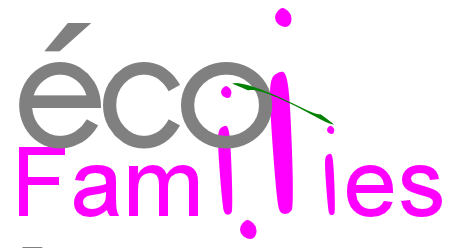 Pour mieux vous connaître, pourriez-vous renseigner les champs suivants : Nom :      Prénom :       1°) A quelle tranche d’âge appartenez-vous?  18 - 25 26 - 40 41 – 55 56 – 65 65 et +3°) Votre famille est composée de : Vous seulement. Deux personnes.  Trois personnes. Quatre personnes. Cinq personnes et plus.2°) Quelle est votre situation professionnelle ?   Agriculteurs exploitants. Artisans, commerçants et chefs d’entreprise. Cadre et professions intellectuelles supérieures. Professions intermédiaires. Employés. Ouvriers. Retraités. Autres personnes sans activités professionnelles. Autres (précisez) :              4°) A propos de votre logement, êtes-vous :  Propriétaire.                         Locataire.      5°) A propos de votre logement, est-ce : Un studio. Un T2 Un T3 Un T4 Un T5 et + Une maison. Autre type d’habitation (précisez) :                                                     5°) Par rapport à la notion de développement durable vous diriez que :  Vous y êtes très sensibles et vous vous sentez impliqué. Vous trouvez important de prendre en compte cette notion mais vous vous impliquez de façon ponctuelle. Vous n’êtes pas ou peu sensible aux enjeux associés au développement durable.
Je suis intéressé pour participer au projet EcoFamilies et je renvoie mon questionnaire à contact@ecofamilies.fr ou à Alexandre EYRIES, Laboratoire I3M, 98, bd E. Herriot - BP 3209, 06204 Nice cedex 3.Je préfère être contacté :  par email :                            par téléphone :                 Les données de ce questionnaire sont traitées de manière confidentielle et ne seront pas transmises à des tiers.